Mid-September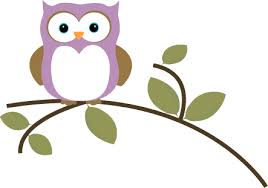 Dear Parents: Wow I am amazed of how fast the students have learned the morning routine! If you didn’t know, we have stations they do each morning as they arrive. Now, they are able to do it with only a little help! Way to be independent! October is right around the corner, which means our field trip to Leaders Farm. I will be sending a permission slip home very soon and I will also need chaperones for the trip. Please wait until the slip is sent home to volunteer or send in any money.As always, please contact me with any questions or concerns. ksiler@defianceholycross.org 	 				Thank you!									Mrs. Siler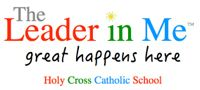 